Załącznik nr 1 do Zarządzenia Kierownika PCPR nr 3/2022 z dnia 31 stycznia 2022 roku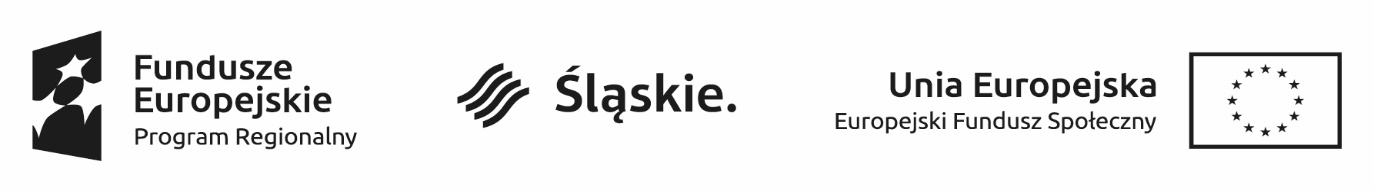 Regulamin konkursu „Rodzina w Centrum – Kronika wspomnień”Postanowienia ogólneNiniejszy regulamin określa zasady przeprowadzenia konkursu „Rodzina w Centrum – Kronika wspomnień”.Organizatorem konkursu jest Powiatowe Centrum Pomocy Rodzinie w Żywcu – realizator projektu „Rodzina w Centrum”, dofinansowanego ze środków Regionalnego Programu Operacyjnego Województwa Śląskiego na lata 2014-2020 dla Osi Priorytetowej IX Włączenie Społeczne, Działanie 9.2 – Dostępne i efektywne usługi społeczne i zdrowotne, Poddziałanie 9.2.5 Rozwój Usług Społecznych.Adresatami konkursu są Uczestnicy / Uczestniczki projektu „Rodzina w Centrum”.Cele konkursuIntegracja rodziny poprzez wspólne zaangażowanie w tworzenie pracy.Wspieranie alternatywnych form spędzania wolnego czasu.Wyzwalanie ciekawości poznawczej, kreatywności oraz twórczych działań dzieci i młodzieży.Budowanie pozytywnego wizerunku i popularyzacja rodzicielstwa zastępczego.Warunki KonkursuZadaniem Uczestników / Uczestniczek konkursu jest przygotowanie pracy w formie Kroniki dokumentującej udział w projekcie pt. Rodzina w Centrum składającej się z elementów plastycznych, fotografii, a także części tekstowej zawierającej drobne opisy i wzmianki o przedstawionych rysunkach i fotografiach. Dopuszczalne jest także zastosowanie innych technik wykonania Kroniki według własnego pomysłu.Warunkiem uczestnictwa w konkursie jest dostarczenie wypełnionej karty zgłoszeniowej oraz zgody na przetwarzanie danych osobowych do dnia 20 maja 2022 roku.Karta zgłoszeniowa (załącznik nr 1) oraz zgoda na przetwarzanie danych (załącznik nr 2) dostępne są także na stronie internetowej: www.pcpr-zywiec.pl.Uzupełnioną kronikę należy dostarczyć do siedziby Powiatowego Centrum Pomocy Rodzinie w Żywcu z siedzibą przy ul. Księdza Prałata Stanisława Słonki 24, w terminie do dnia 20 maja 2022 roku.Oceny i decyzję o przyznaniu nagród dokonuje Komisja konkursowa. Oceniane będą:zaangażowanie i/lub integracja członków rodziny;kreatywność i oryginalność wykonania pracy;zasobność dokumentowanych wpisów.Rozstrzygnięcie konkursu nastąpi do 7 dni od zakończenia przyjmowania prac. Lista laureatów zostanie opublikowana na stronie internetowej PCPR oraz profilu Facebook Organizatora.Uroczyste rozdanie nagród nastąpi podczas „Pikniku Rodzicielstwa Zastępczego” zaplanowanego na zakończenie projektu Rodzina w Centrum.Nagrody zostaną przyznane za zajęcie odpowiednio:miejsce I – karta podarunkowa o wartości 1000 złmiejsce II – karta podarunkowa o wartości 800 zł miejsce III – karta podarunkowa o wartości 500 złOrganizator przewiduje również przyznanie 3 wyróżnień w formie karty podarunkowej o wartości 100 zł, (każda) i upominków dla pozostałych Uczestników / Uczestniczek.Organizatorzy zastrzegają sobie prawo swobodnego dysponowania dorobkiem konkursu. Udział w konkursie oznacza nieodpłatnie przekazanie Organizatorowi autorskich praw majątkowych ograniczonych do wyżej wymienionego zakresu, a także do działań reklamowych i marketingowych, które są z nim związane.Relacja z przebiegu konkursu oraz zdjęcia z wręczenia nagród zostaną opublikowane na stronie internetowej i profilu Facebook Organizatora konkursu, chyba, że Uczestnik / Uczestniczka nie wyrazi na to zgody.Prace niespełniające warunków wymienionych § 3 nie będą brały udziału w konkursie.Złożone prace przechodzą na własność Organizatora konkursu. Organizator zobowiązuje się po dokonaniu oceny kronik i sporządzeniu materiałów do publikacji zwrócić autorom prace na podstawie protokołu przekazania.Wyniki konkursu zostaną ogłoszone na stronie internetowej Powiatowego Centrum Pomocy Rodzinie w Żywcu: www.pcpr-zywiec.pl do 14 dni od daty zakończenia konkursu.Organizator konkursu nie ponosi odpowiedzialności za ewentualne przedłużenie, skrócenie, zmiany lub odwołanie konkursu z przyczyn od niego niezależnych.Załącznik nr 1 do regulaminuZgłoszenie uczestników do udziału w konkursieZgłaszam uczestnictwo w konkursie „Rodzina w Centrum – Kronika wspomnień” organizowanym w ramach projektu pn. Rodzina w Centrum dofinansowanym ze środków Regionalnego Programu Operacyjnego Województwa Śląskiego na lata 2014-2020 dla Osi Priorytetowej IX Włączenie Społeczne, Działanie 9.2 – Dostępne i efektywne usługi społeczne i zdrowotne, Poddziałanie 9.2.5 Rozwój Usług Społecznych.Podpis Uczestnika/ Uczestniczki:Telefon kontaktowy:Załącznik nr 2 do regulaminu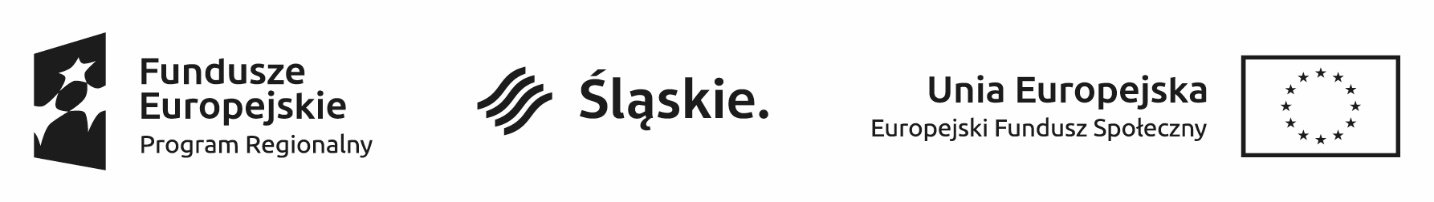 Zgoda na przetwarzanie danych osobowych dzieckaZgodnie z artykułem 6 ustęp 1 Rozporządzenia Parlamentu Europejskiego i Rady UE 2016/679 z dnia 27 kwietnia 2016 roku w sprawie ochrony osób fizycznych w związku z przetwarzaniem danych osobowych i w sprawie swobodnego przepływu takich danych oraz uchylenia dyrektywy 95/46/WE (ogólne rozporządzenie o ochronie danych lub RODO) ( Dziennik Urzędowy UE L 119, s 1)wyrażam zgodę na przetwarzanie danych osobowych dzieci,do celów uczestnictwa w konkursie „Rodzina w Centrum – Kronika wspomnień” organizowanym przez Powiatowe Centrum Pomocy Rodzinie w Żywcu.Jednocześnie:Wyrażam zgodę na udostępnienie mojego wizerunku i wyżej wymienionych dzieci w celu realizacji konkursu.Wyrażam / nie wyrażam  zgodę na publikację pracy i zdjęć z wręczenia nagród na stronie internetowej i profilu Facebook Organizatora konkursu.Miejscowość, data:Podpis Uczestnika / Uczestniczki:Lp.Imię i NazwiskoWiekLp.Imiona i nazwiska dzieci